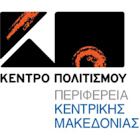 Δ Ε Λ Τ Ι Ο   Τ Υ Π Ο Υ«Καταραμένοι ποιητές-ανεκπλήρωτοι έρωτες»Από τον Μπωντλαίρ στον ΚαρυωτάκηΒραδιά ποίησης και μουσικήςΤρίτη 14 Φεβρουαρίου 2023 ώρα 21.00Το Κέντρο Πολιτισμού Περιφέρειας Κεντρικής Μακεδονίας παρουσιάζει την μεγάλη επιτυχία του Φεστιβάλ Επταπυργίου 2022 «Καταραμένοι ποιητές-ανεκπλήρωτοι έρωτες, βραδιά ποίησης και μουσικής, στο Μέγαρο Μουσικής Θεσσαλονίκης (αίθουσα φίλων μουσικής Μ1).Μπωντλαίρ, Ρεμπώ, Βερλαίν, Πόε, Καρυωτάκη, Λαπαθιώτης, Πολυδούρη: τα ακατέργαστα «διαμάντια» που συνηθίζουμε να αποκαλούμε «καταραμένους ποιητές». Έζησαν στο ημίφως, πήγαν μέχρι το τέρμα της άρνησης, αναζήτησαν την χαμένη αθωότητα  μέσα από τις σκοτεινές  διαδρομές της ποίησης. Οι «καταραμένοι» εναντιώνονται σε  κοινωνικά «πρότυπα», και πολεμούν με το μόνο όπλο που έχουν..…γράφουν  ποίηση και προκαλούν  με την  πολύπαθη και πολυτάραχη  ζωή τους.Μέσα από αποσπάσματα ποιημάτων, αφηγηματικά κείμενα, μελοποιημένα ποιήματα και οπτικό υλικό θα  επιχειρήσουμε μια περιπλάνηση  στο γοητευτικό και τόσο ατμοσφαιρικό ποιητικό τους σύμπαν! Θα αφουγκραστούμε τις σιωπές τους, θα μοιραστούμε τα σκοτάδια τους,  θα προσπαθήσουμε  να κατανοήσουμε γιατί τόσος  πόνος  στην τέχνη τους  και ίσως να αποκωδικοποιήσουμε την κατάρα τους. Μια ατμοσφαιρική βραδιά ποίησης, μια παράσταση μουσικής και λόγου,  που θα απογειωθεί από τις ερμηνείες του Αλκίνοου Ιωαννίδη και τις αφηγήσεις του Οδυσσέα Παπασπηλιόπουλου.Πόσα ποιήματα και μεγάλα αριστουργήματαγράφτηκαν κάτω από ενός κεριού τη φλόγα.Κι αν το δικό τους κερί μοιάζει να σβήνει,των Ιδεών τους η φλόγα, κρατάει ακόμα.Κλαίω και γελάω στη μνήμη των καταραμένων ποιητών                            Κωνσταντίνος ΣιδηρόπουλοςΣτη  βραδιά θα ακουστούν  περίπου 20  ποιήματα, σε μελοποιήσεις Μάνου Χατζιδάκη,  Λένας Πλάτωνος, Dj Mestre & Γιώργου Αβραμίδη, Νίκου Ξυδάκη, Λουκά Θάνου, Γιάννη Γλέζου, Αλκίνοου Ιωαννίδη, Δημήτρη Μαραμή, Δημήτρη Παπαδημητρίου, Σταύρου Κουγιουμτζή, Κώστα Λειβαδά, Χρίστου Θεοδώρου, Ηδύλης ΤσαλίκηΚείμενα και λογοτεχνική μελέτη Άννα Μυκωνίου. Σκηνοθετική επιμέλεια  Αθανάσιος Κολαλάς Ενορχηστρώσεις Παναγιώτης Κοσμίδης, Dj Mestre,  Γιώργος ΑβραμίδηςΒίντεο art  Σωτήρης ΤσολάκηςΤραγούδι: Αλκίνοος Ιωαννίδης, Nalyssa Green, Μέλα ΓεροφώτηΑφήγηση, απαγγελία: Οδυσσέας ΠαπασπηλιόπουλοςΜουσικοί:Τρομπέτα: Γιώργος ΑβραμίδηςΒιολί: Αναστασιάδης Τίμος  Κρουστά: Μπάμπης Πετσίνης  Κοντραμπάσο: Γουμπερίτσης ΔημήτρηςProgramming, synths, scratches: Dj MestreΚιθάρα: Ζιάκας Ανδρέας Πνευστά: Μιχάλης Πιπέρκος Βιολοντσέλο: Τουλής Γιάννης Ακορντεόν: Τσούγκρας Κώστας Παραγωγή-διοργάνωση: Κέντρο Πολιτισμού Περιφέρειας Κεντρικής ΜακεδονίαςΣε συνεργασία με τον ΟΜΜΘΤιμές εισιτηρίων:Α’ Ζώνη 35 €B’ Ζώνη 30 €Γ’ Ζώνη 25 €Α’ Θεωρεία 30 €Β’ Θεωρεία 25 €Εξώστης 20 €Φοιτητικά, Ανέργων, +65, ΑΜΕΑ 15€Προπώληση από τη viva.gr   https://www.viva.gr/tickets/music/kataramenoi-poiites-anekplirotoi-erotes/?fbclid=IwAR3N6Nt1ZfEA9OUn_evgx6uLKG42wKkxynN4rjMH8ueOfiAdiVhFI4qG4SgΧΟΡΗΓΟΙ ΕΠΙΚΟΙΝΩΝΙΑΣ:   ΕΡΤ3, 102 FM, 9.58 FM, ΕΡΤ ΣΕΡΡΕΣ,  TV100, FM 100, FM 100.6, ΜΑΚΕΔΟΝΙΑ, MAKTHES.GR,  ΤΥΠΟΣ ΘΕΣΣΑΛΟΝΙΚΗΣ, PARALLAXI, ΜΑΚΕΔΟΝΙΑ, MAKTHES.GR, ΤΥΠΟΣ ΘΕΣΣΑΛΟΝΙΚΗΣ, PARALLAXI, POLIS MAGAZINO, THESSTODAY, THES.GR, CITYPORTAL, KARFITSA, COSMOPOLITI.COM, ΚΟΥΛΤΟΥΡΟΣΟΥΠΑ, METROPOLIS95.5, VELVET 96.8, ZOO 90.8, METROSPORT, REPUBLICRADIO.GR, TRANZISTOR, SHOOK RADIO 104.4, GRTIMES.GR, VORIA.GR, V WOMAN, REAL, OPEN, DION, AVATONPRESS